ADHD, diagnostisch traject bij de huisartsenpraktijk 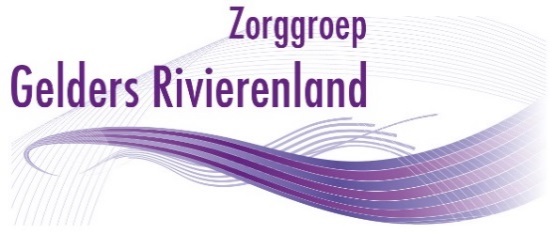 Informatie voor ouder(s)/verzorger(s),De huisarts of praktijkondersteuner-GGZ heeft uw kind bij een jeugdpsycholoog of orthopedagoog aangemeld voor onderzoek naar ADHD. Binnen 5 werkdagen zal deze jeugdpsycholoog/orthopedagoog contact met u opnemen voor het plannen van een afspraak.Als uw kind jonger is dan 12 jaar, worden beide ouder(s)/verzorger(s) op de praktijk van de psycholoog of orthopedagoog uitgenodigd voor een gesprek. Heeft uw kind de leeftijd van 12 jaar, maar nog niet die van 16 jaar bereikt, dan wordt ook uw kind op de praktijk verwacht. Als uw kind 16 jaar of ouder is, dan mag uw kind alleen naar de praktijk komen.Het doel van het gesprek is het in kaart brengen van de ontwikkeling en de problemen van uw kind. Hiervoor heeft de psycholoog of orthopedagoog ongeveer anderhalf uur nodig. Afhankelijk van de situatie worden hiervoor één of twee afspraken gepland. Op basis van het gesprek bepaalt de psycholoog of orthopedagoog of er nog meer onderzoek ingezet moet worden. Het kan zijn dat uw kind op school geobserveerd wordt of nog een keer naar de praktijk moet komen voor een kort psychologisch onderzoek. Nadat alle onderzoeksgegevens geanalyseerd zijn, vindt er een met u een adviesgesprek op de praktijk van de psycholoog of orthopedagoog plaats. De bevindingen worden vastgelegd in een beknopte rapportage. De praktijkondersteuner-GGZ van uw huisartsenpraktijk zal op de hoogte worden gesteld en na dit onderzoekstraject contact met u opnemen voor een vervolgafspraak.Één ADHD-dossierZorgverleners in de regio Rivierenland hebben afspraken gemaakt om ervoor te zorgen dat jeugdigen met het vermoeden ADHD allemaal dezelfde goede behandeling krijgen. Ze zetten alle uitslagen en afspraken in een geautomatiseerd computersysteem: het ADHD-dossier. Zo blijft iedere zorgverlener die betrokken is bij de behandeling, precies op de hoogte van onderzoeken, behandelingen en afspraken.Goed beveiligdUw ADHD-dossier is goed beveiligd. Onbevoegden hebben geen toegang. Alleen uw huisarts, POH-GGZ en de psycholoog of orthopedagoog kunnen uw gegevens inzien en aanvullen. Als u niet wilt dat uw gegevens worden opgenomen in het ADHD-dossier, meld dit dan bij uw huisarts of praktijkondersteuner.BeschikkingVanaf 1-1-2015 geldt de Jeugdwet in Nederland. Dit betekent dat uw zorgverzekeraar bij kinderen en jeugdigen onder de 18 jaar niet langer alle kosten voor hulpverlening betaalt, maar een deel door gemeente waarin u woont vergoed wordt. De gemeente dient voor die behandeling een beschikking af te geven. Uw huisarts is aangesloten bij de Zorggroep Gelders Rivierenland. De Zorggroep heeft namens de huisartsen in de regio Rivierenland deze beschikking met meerdere gemeentes geregeld.  De kosten van het ADHD diagnose en begeleidingstraject voor de huisartsenpraktijk maar ook de jeugdpsycholoog/orthopedagoog worden het komende jaar vergoed door de gemeente waar u woont. Het is mogelijk dat uw gemeente u ter informatie een bevestiging van deze beschikking doet toekomen.Waarheen met mijn klacht?We willen graag dat u tevreden bent over de behandeling en begeleiding in uw huisartsenpraktijk. Mocht dit niet zo zijn, ga dan in gesprek met uw huisarts of praktijkondersteuner-GGZ. Van kritiek kan geleerd worden.Verloopt dit niet bevredigend, dan kunt u de  klacht indienen bij Zorggroep Chronische Zorg Gelders Rivierenland. Uw huisarts/zorgverlener is hierbij aangesloten. Stuur uw klacht naar Zorggroep Chronische Zorg Gelders Rivierenland t.a.v. het secretariaat, Postbus 6292, 4000 HG Tiel.Wat moet er in de klachtbrief staan? uw naam, adres en telefoonnummer;een beknopte omschrijving van de gebeurtenis waarover u niet tevreden bent;indien bekend de naam van de huisarts, zorgverlener of organisatie die bij het ontstaan van de klacht betrokken is;datum waarop en plaats waar de gebeurtenis heeft plaatsgevonden.
Als u er niet uitkomt met uw huisarts en de Zorggroep, dan kunt u de schriftelijke klacht indienen of advies vragen bij de Stichting Klachten en Geschillen Eerstelijnszorg (SKGE).Stichting Klachten en Geschillen Eerstelijnszorg (SKGE)
Postbus 8018
5601 KA  EINDHOVEN088 0229100
info@skge.nl